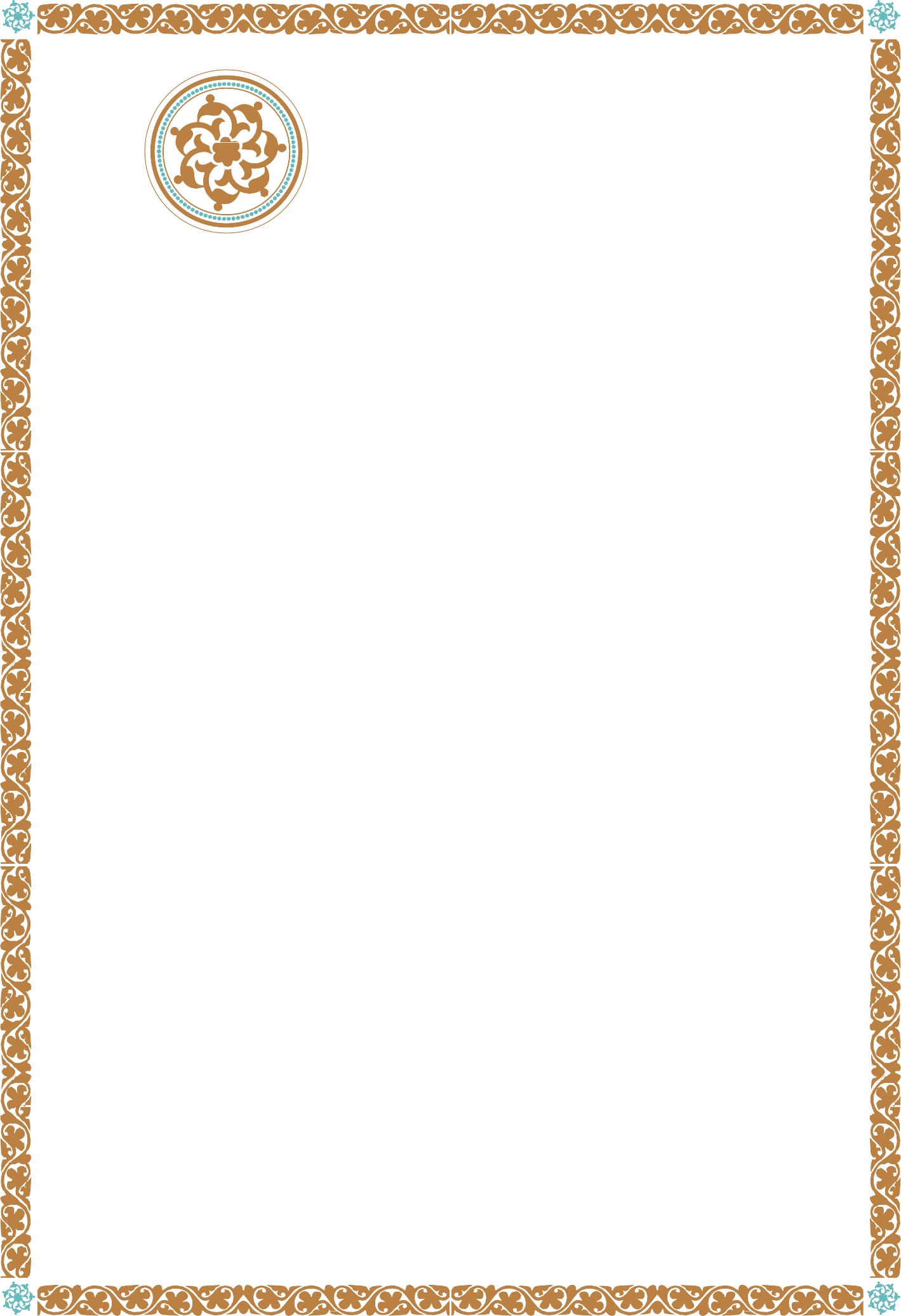 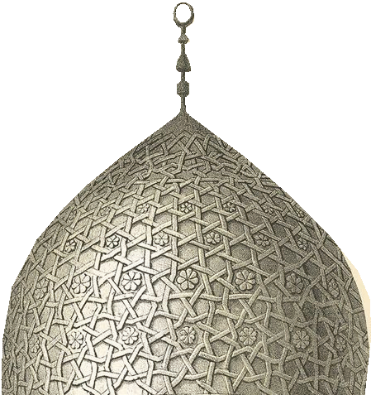 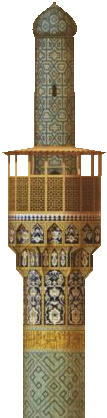 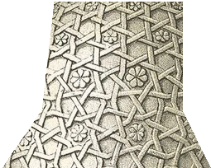 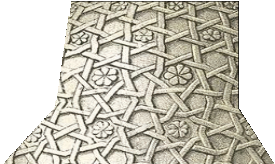 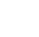 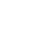 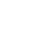 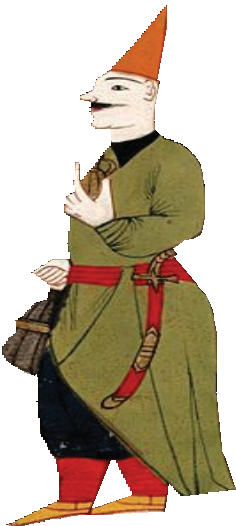 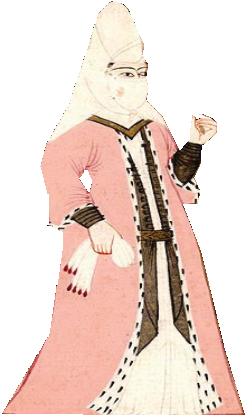 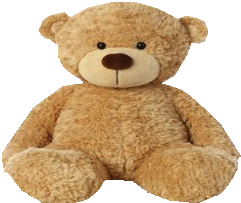 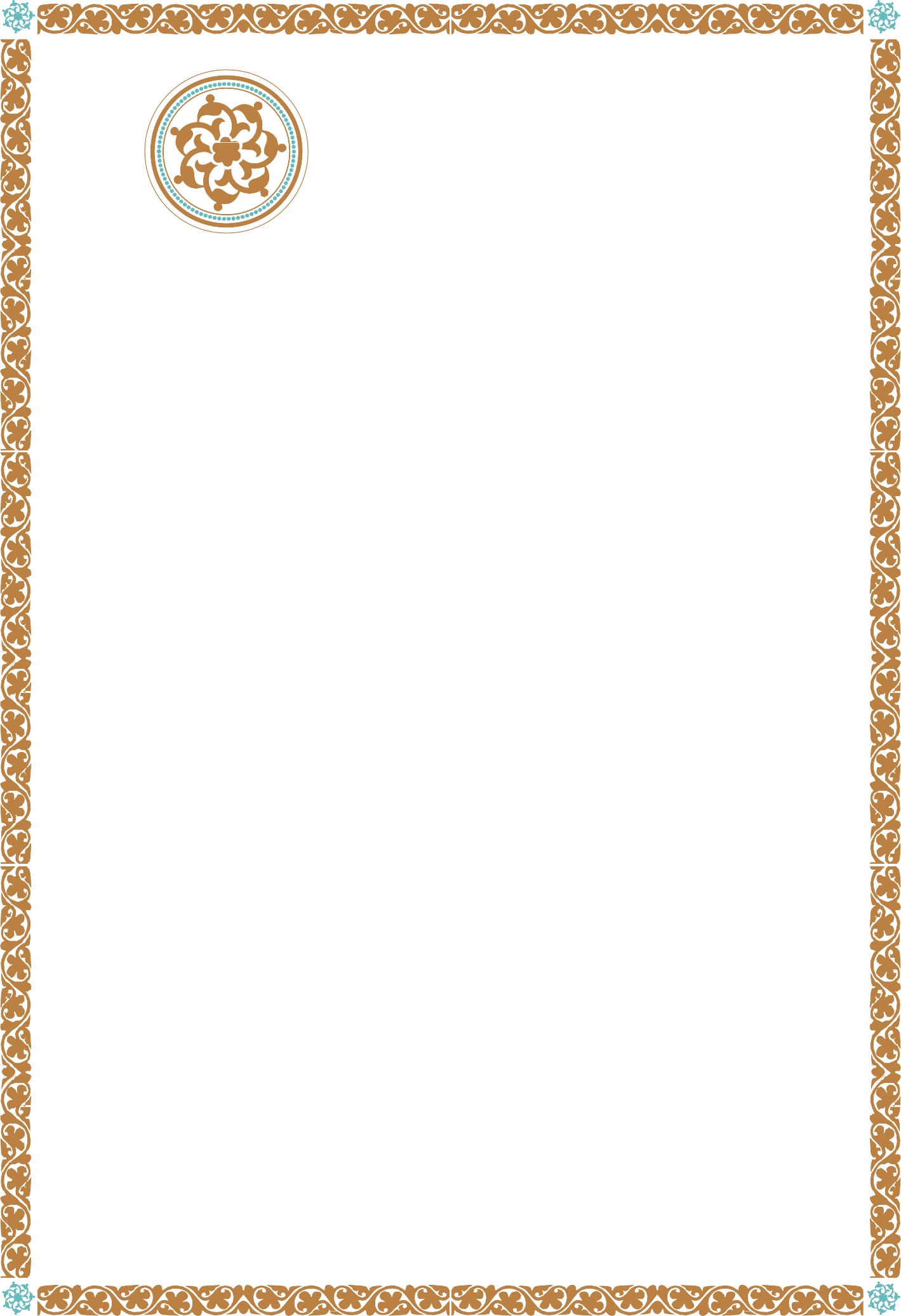 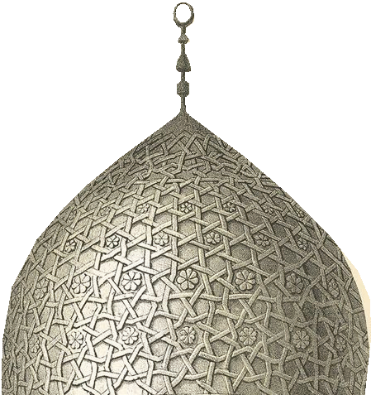 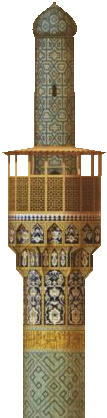 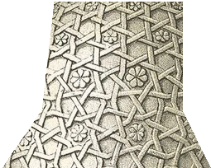 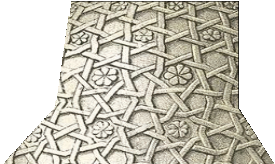 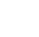 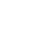 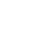 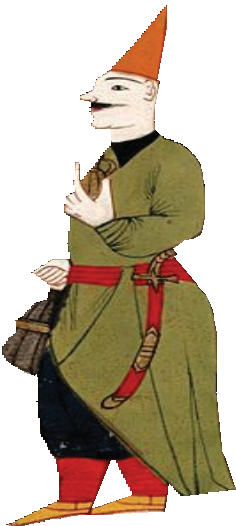 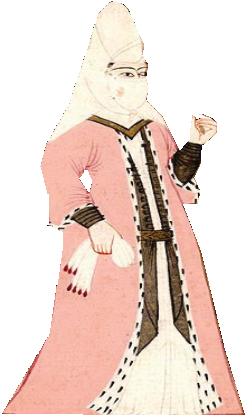 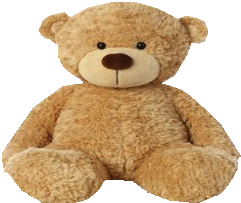 Pytałam o uszaka proszę pana!Aaaa... to przepraszam.Przez te maski nic nie słychać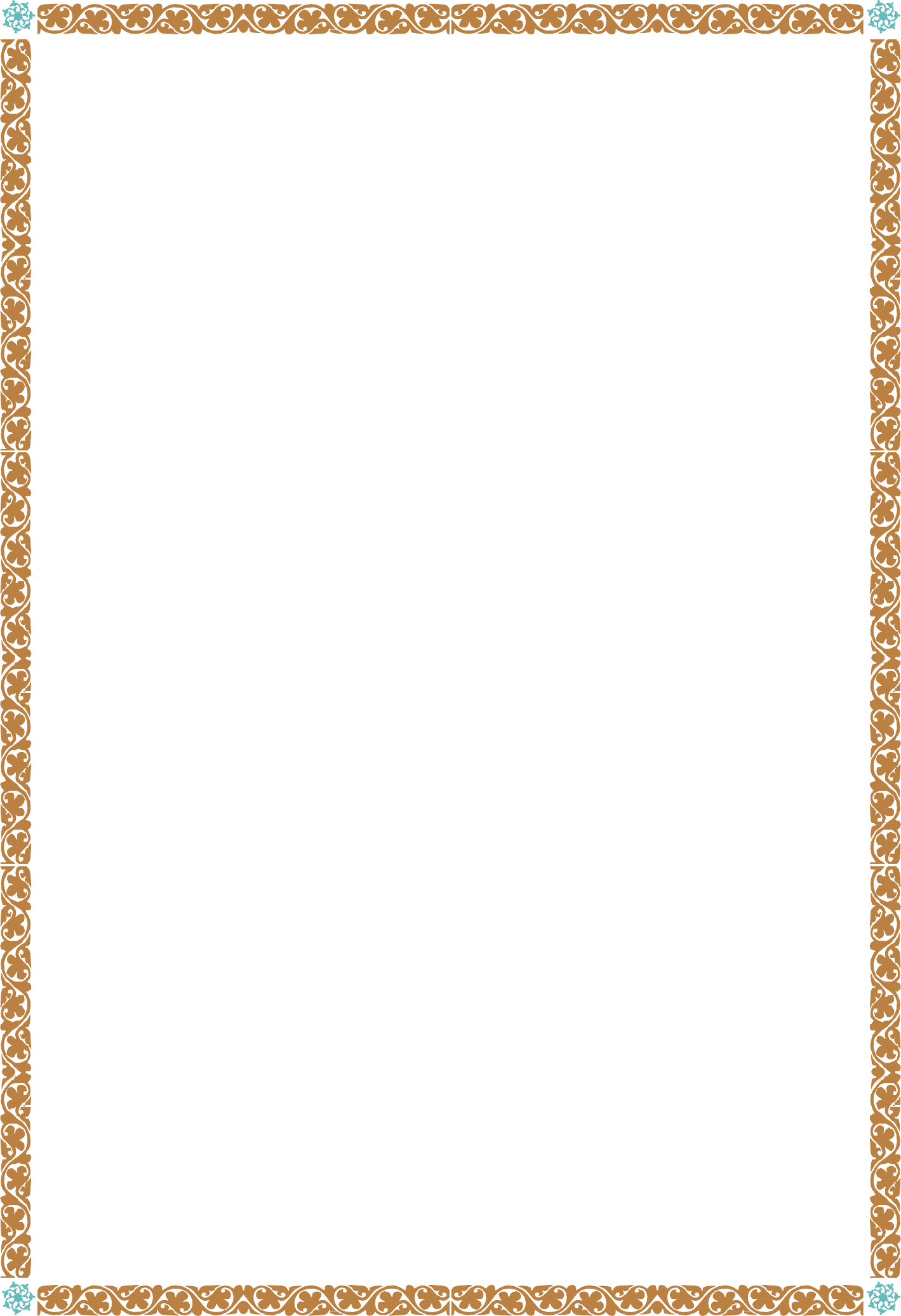 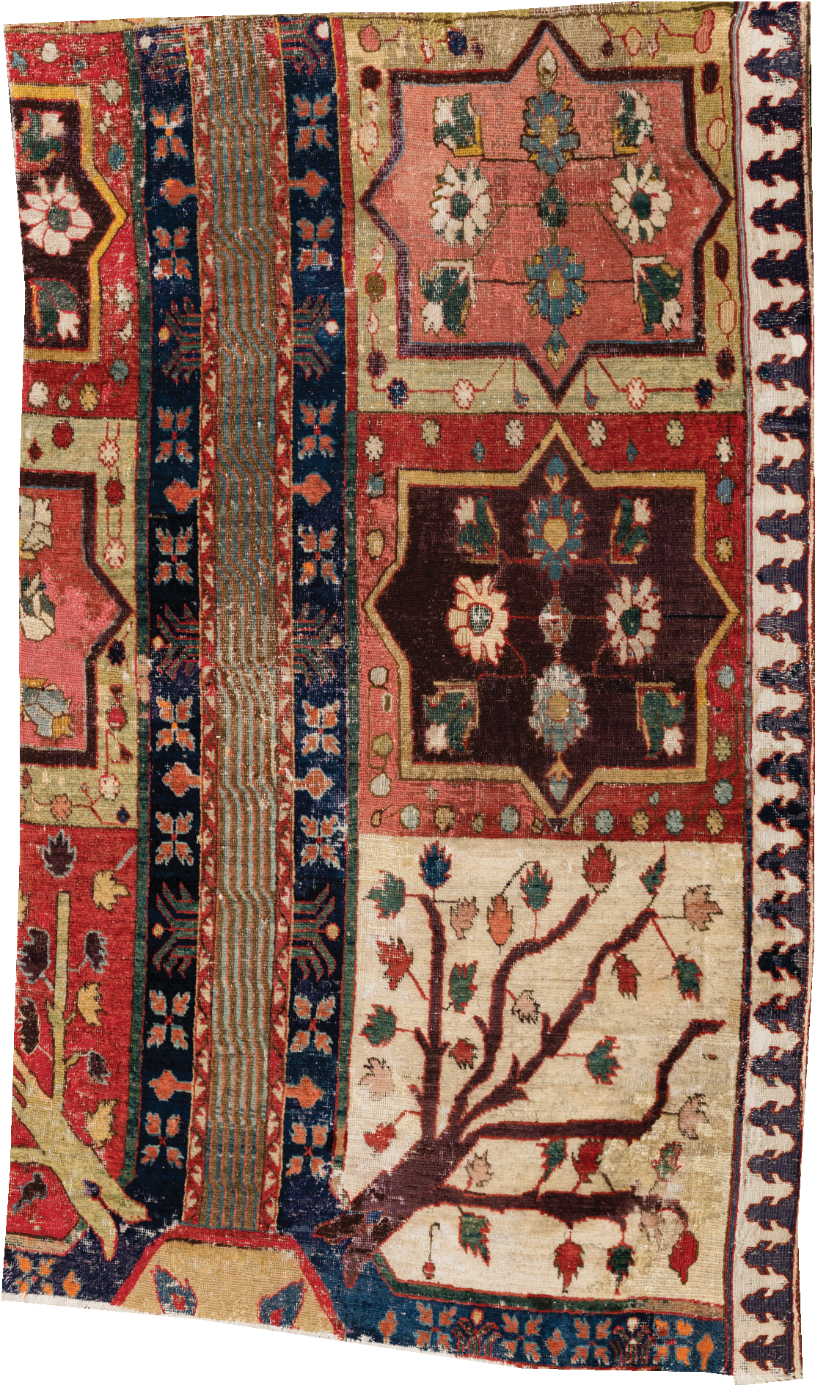 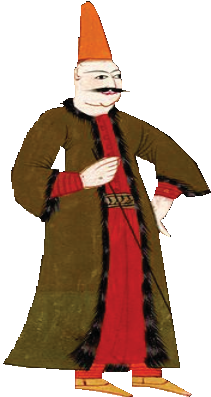 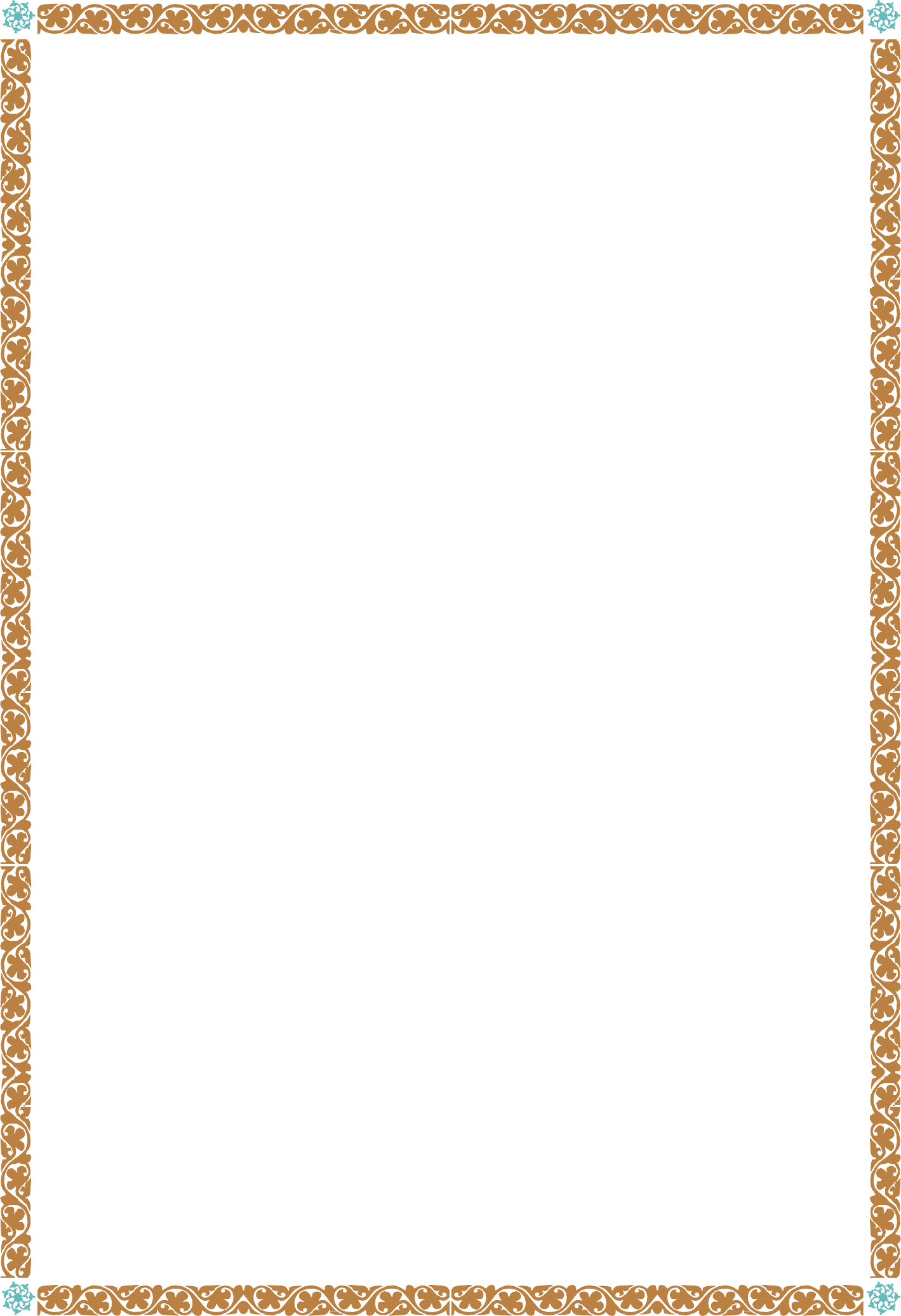 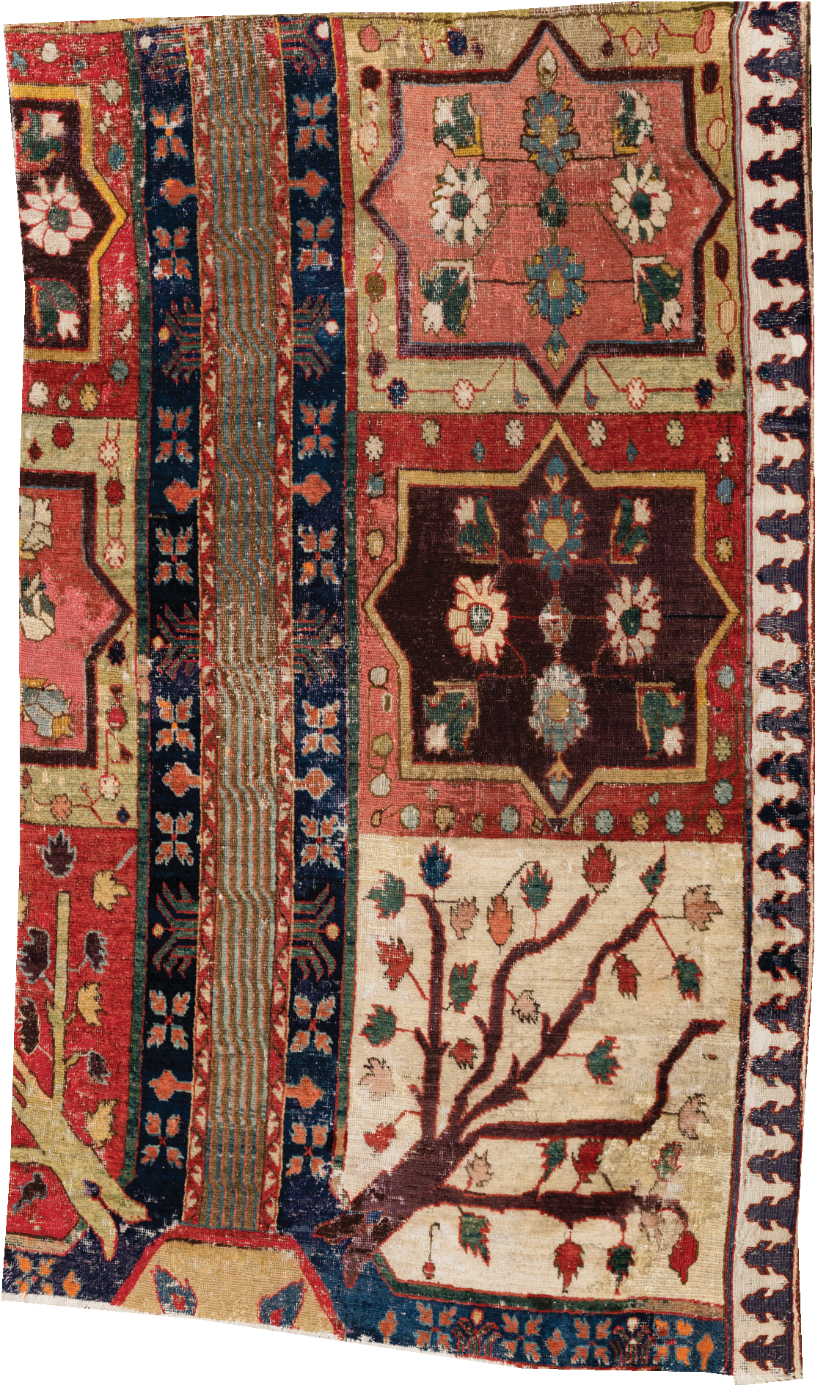 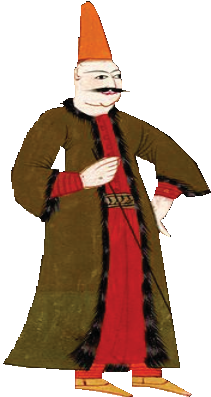 Ten jest fajny.Na Wawelu taki mają.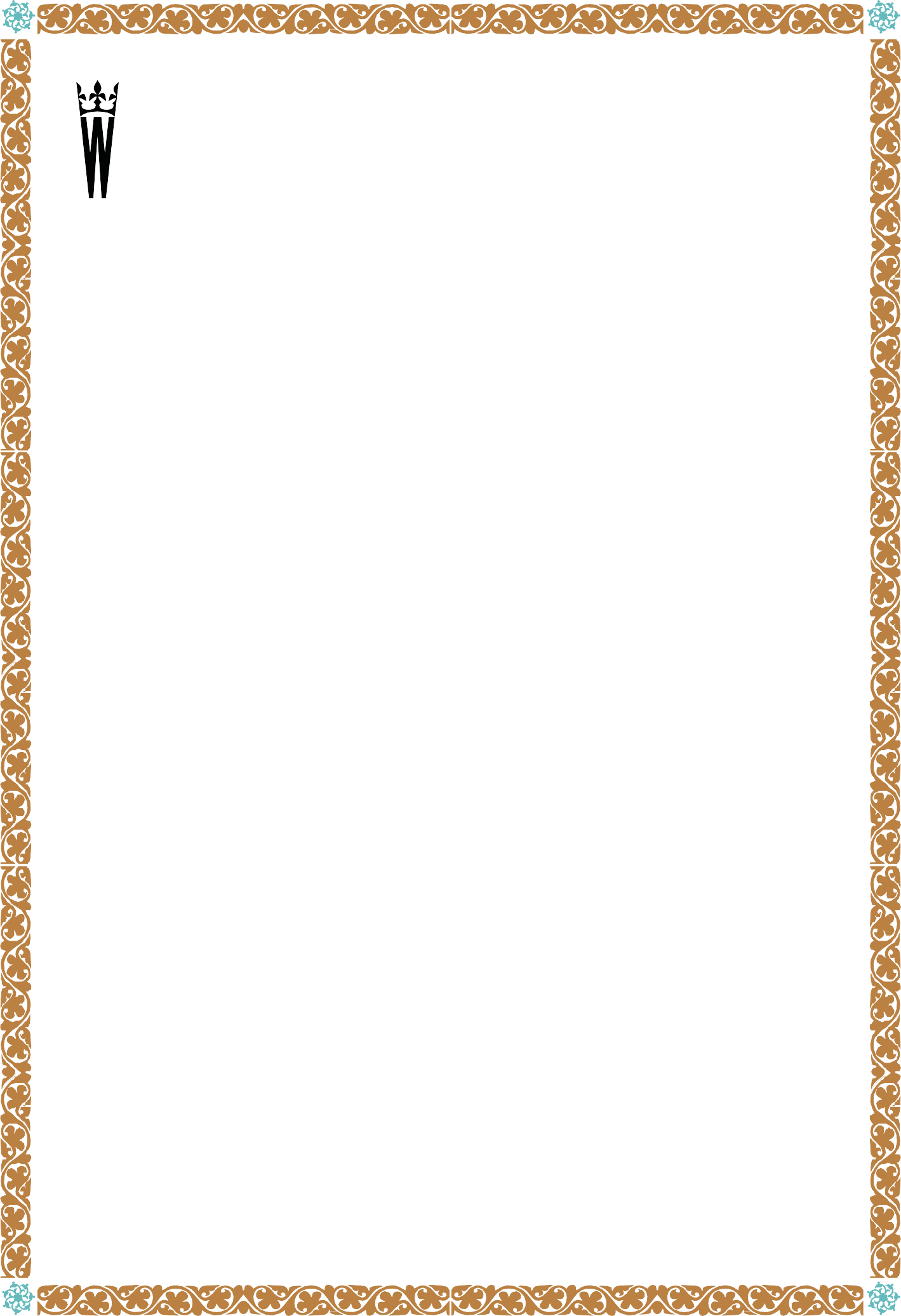 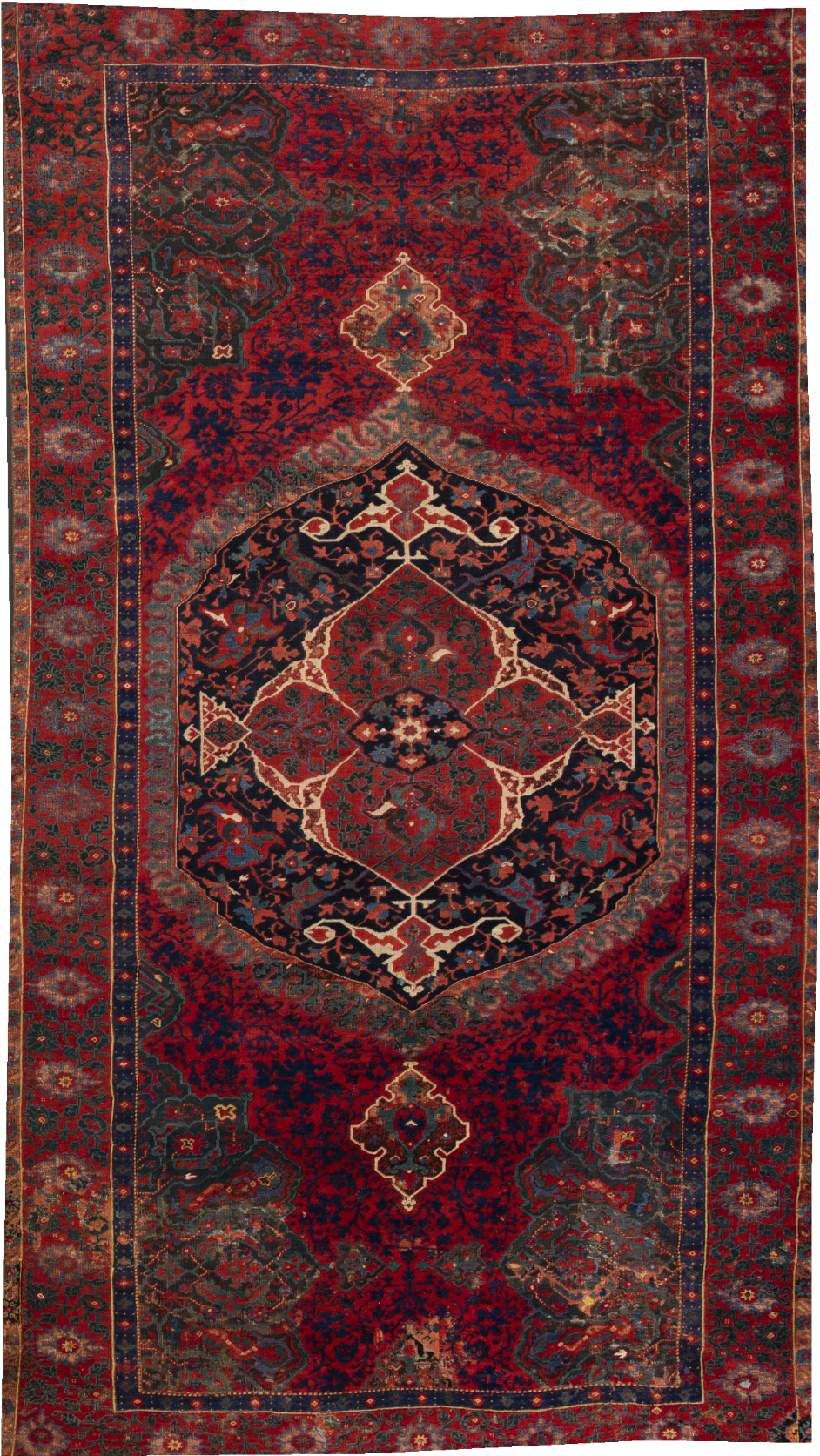 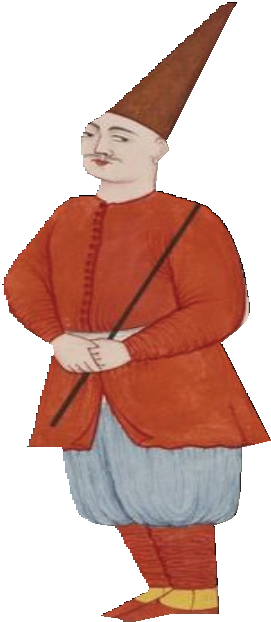 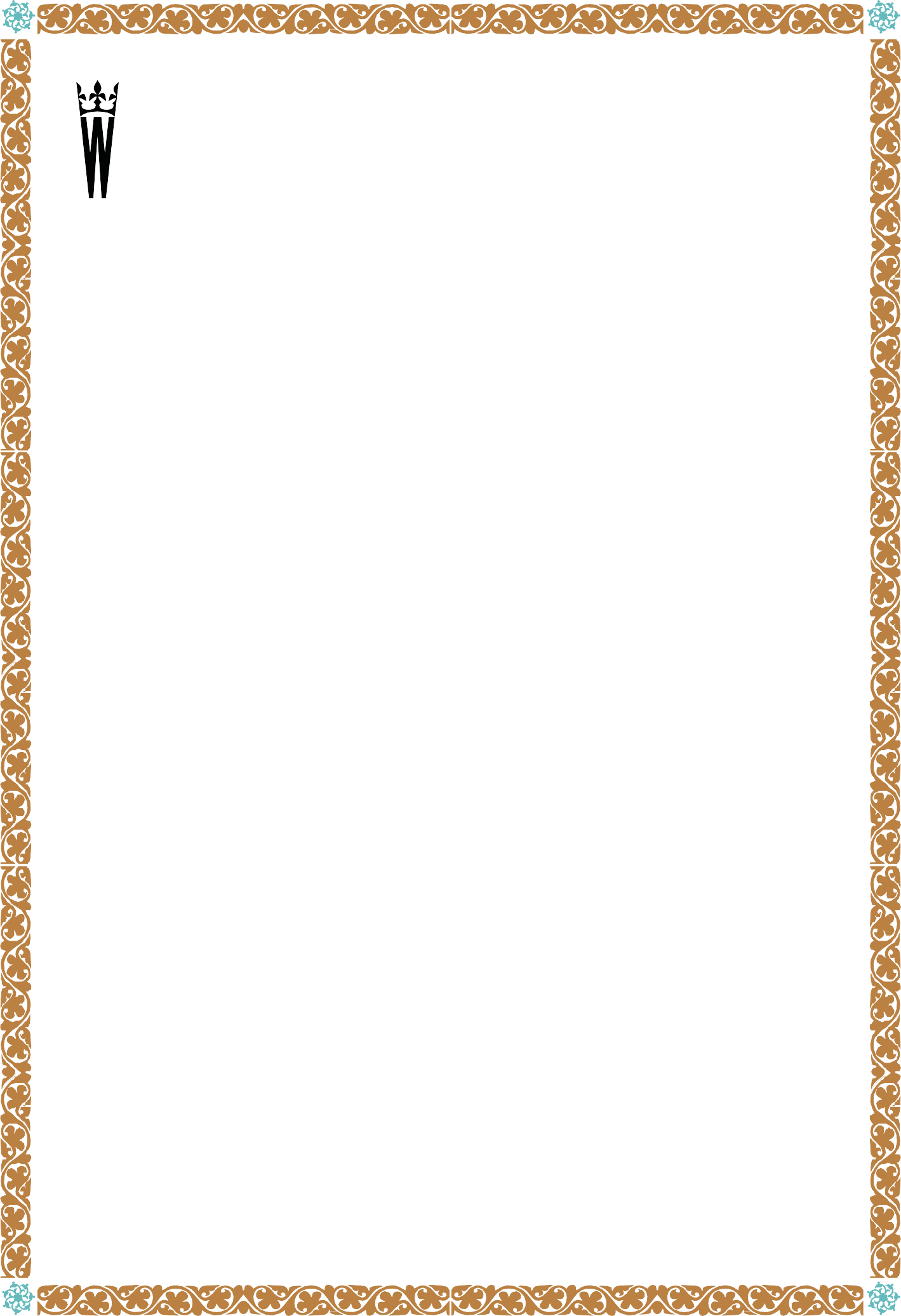 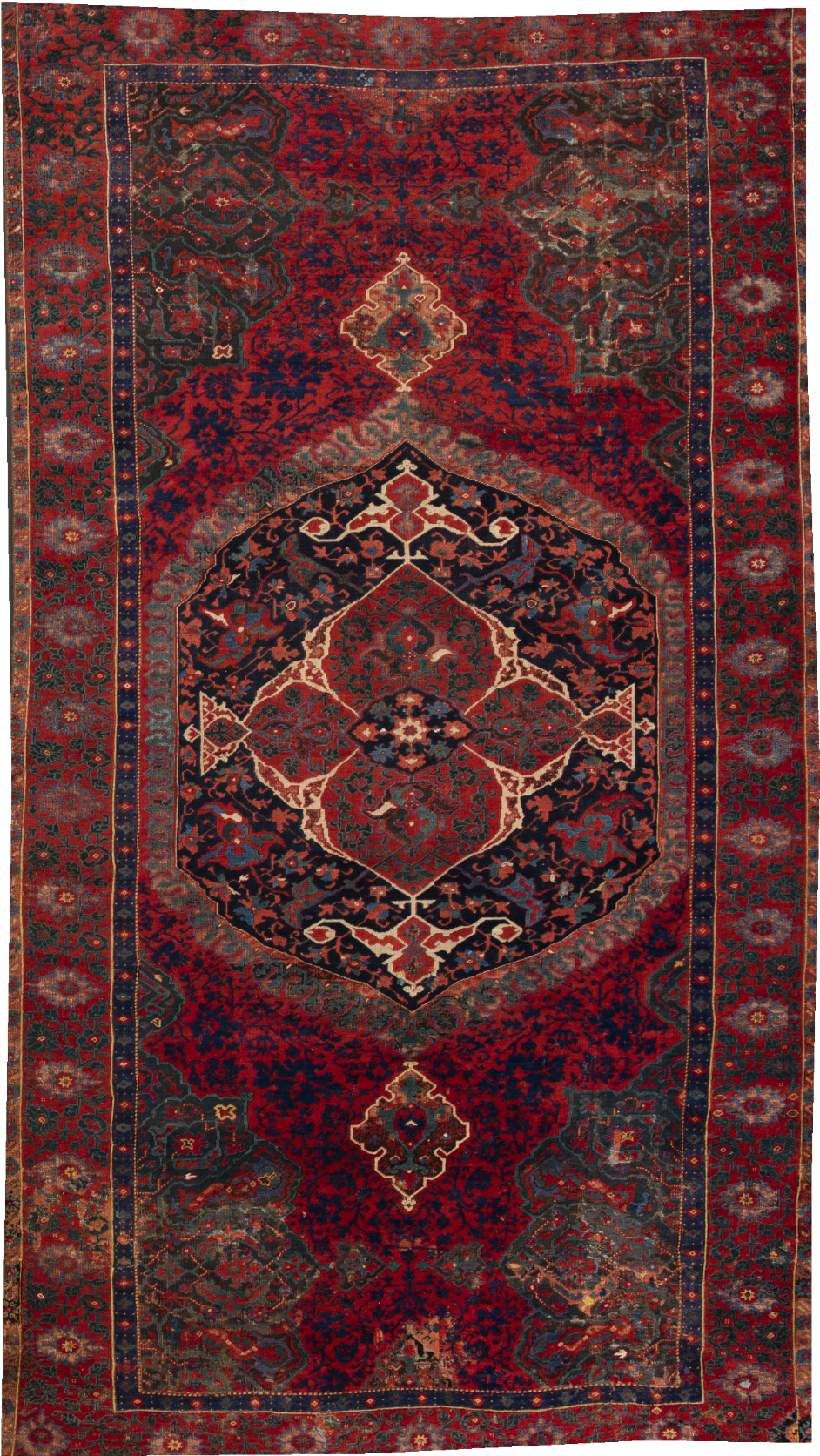 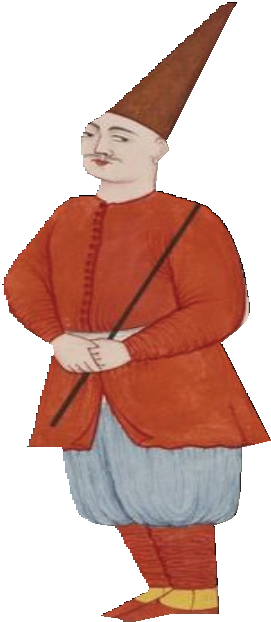 Nie, ten nie lata.W tej cenie nie ma cudów..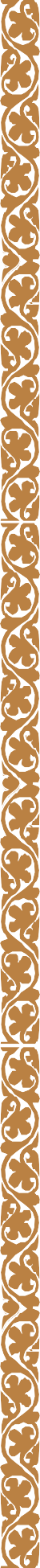 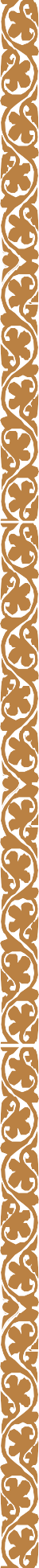 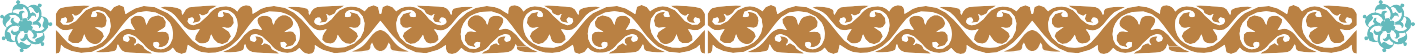 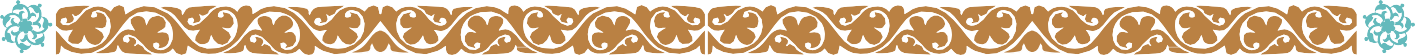 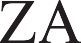 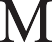 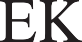 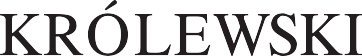 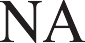 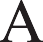 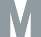 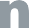 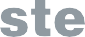 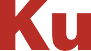 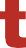 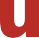 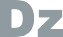 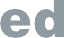 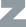 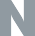 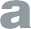 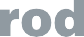 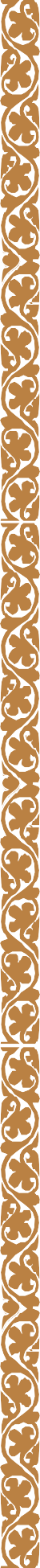 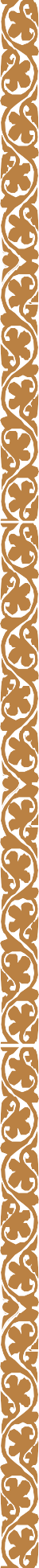 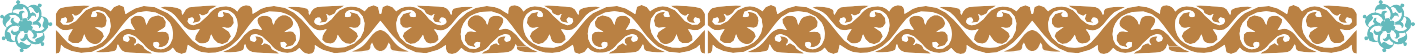 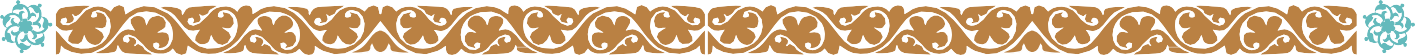 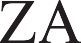 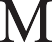 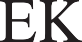 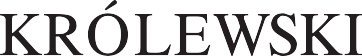 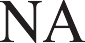 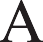 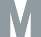 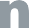 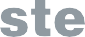 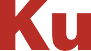 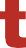 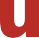 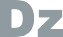 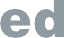 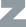 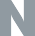 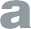 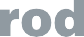 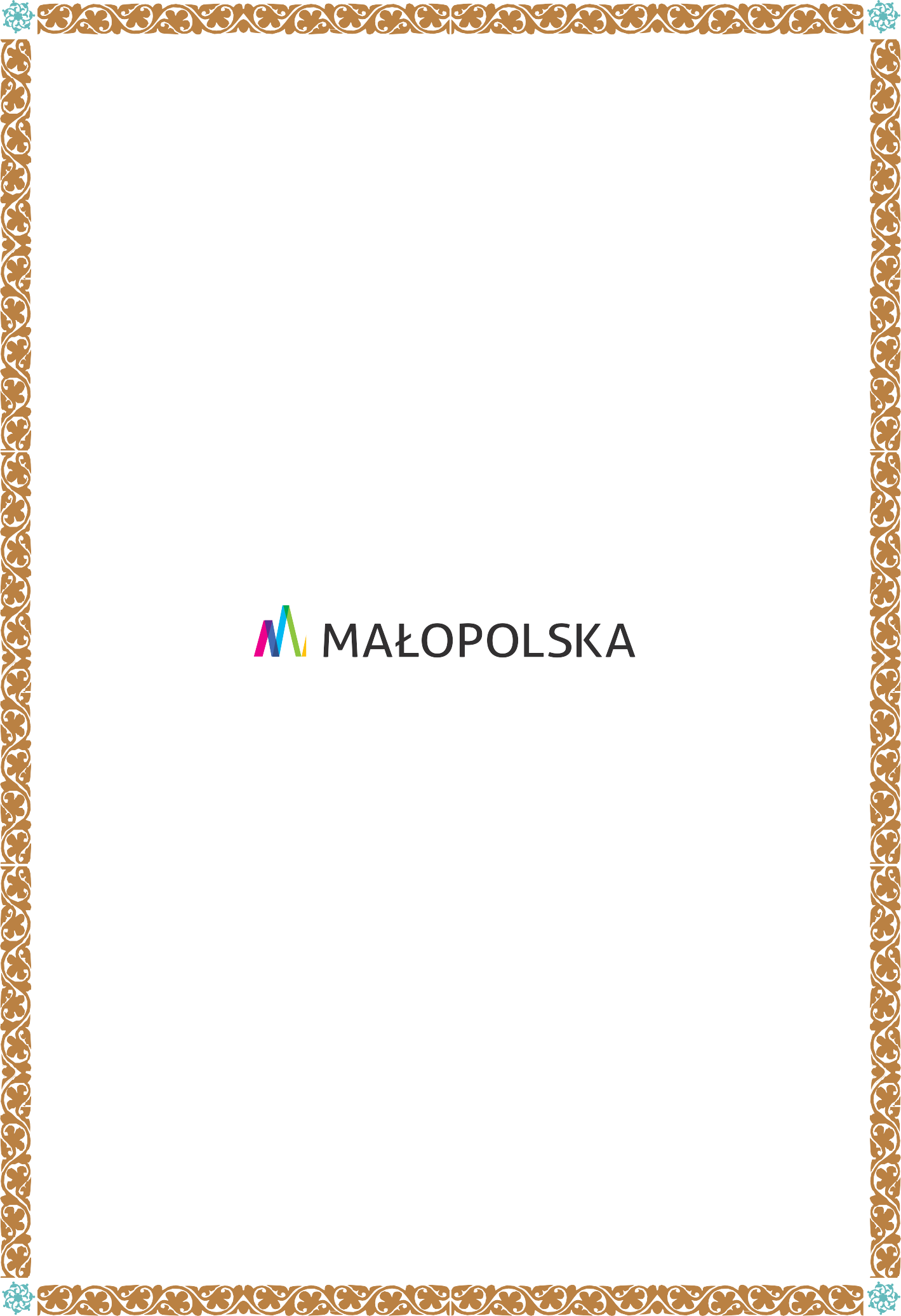 